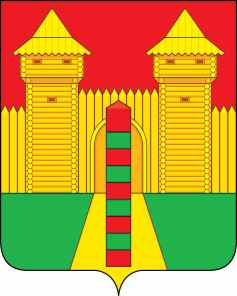 АДМИНИСТРАЦИЯ МУНИЦИПАЛЬНОГО ОБРАЗОВАНИЯ «ШУМЯЧСКИЙ РАЙОН» СМОЛЕНСКОЙ ОБЛАСТИФИНАНСОВОЕ УПРАВЛЕНИЕПРИКАЗ   от 13 января 2020г  № 7    В соответствии с пунктом 2 статьи 20 Бюджетного кодекса Российской Федерации            ПРИКАЗЫВАЮ:        1. Внести в перечень главных администраторов доходов местного бюджета муниципального образования  «Шумячский район» Смоленской области, утвержденный решением Шумячского районного Совета депутатов от 26.12.2019 года № 90 «О местном бюджете муниципального образования «Шумячский район» Смоленской области на 2020 год и на плановый период 2021 и 2022 годов» (приложение 3), следующие изменения:1) после строки:добавить строку следующего содержания:2. Настоящий приказ вступает в силу со дня его подписания.Начальник Финансового управленияАдминистрации муниципального образования«Шумячский район» Смоленской области                                                                     Ю.В. ВозноваО внесении изменений в перечень главных администраторов доходов местного бюджета муниципального образования «Шумячский район» Смоленской области9032 02 29999 05 0099 150Субсидии муниципальным районам из резервного фонда Администрации Смоленской области9032 02 29999 05 0389 150Субсидии муниципальным районам на создание в образовательных организациях условий для получения детьми-инвалидами качественного образования